Mu Alpha Theta Video Competition Rules 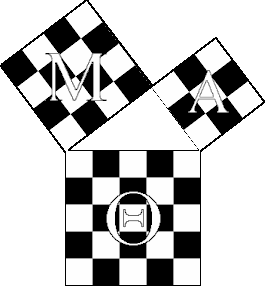 The Mu Alpha Theta Mathematical Minutes Contest is looking for members of the society to create educational and entertaining videos. Get together with a few friends from your math club, pick a math topic, and create an informative video.Contest Video:http://www.youtube.com/watch?v=sEVSz2Yvuto&feature=relmfuMathematical Enthusiasts,The following are the rules for the Video Contest:Videos should range in length from 2 to 3 minutes.  Videos should teach a lesson in an interesting way.Topics  should be accessible to high school students with an interest in math.Audio must be understandable.   Images must be clear, relevantMath should be correct.Videos will be judged on the originality of their presentation.All copyrights must be respected.  Any use of video, imagery or music must meet copyright and fair-use laws. Any entries that do not meet this standard will not be considered eligible.The decisions of the judges are FINAL. .Prizes are as follows (Cash will go towards school’s Mu Alpha Theta Chapter):1st place: $1,000.002nd place: $ 750.003rd place: $ 500.00Chapter’s Choice Award ($500.00)Deadline is December 30th, 2012 by 12:00 P.M. E.S.T.Winners will be announced on February 1th, 2013 To see  sample videos for the contest: Mu Alpha Theta Video Competition Guidelines Topic – Pick a topic that would be of interest to high school math students. Tell us about your favorite math trick, tip or topic.Length – There is no hard and fast rule for the length of a successful video. Tell your story. The video HAS to be educational AND entertaining. Remember: It WE snooze, YOU lose!Format – Submissions have to be a self-playing video. Judges need clear and SIMPLE instructions on how to view your work. Submission methods include: DVD (by mail) or You-Tube. Separate instructions are available for each format submission.Deadline - All videos must be submitted or postmarked by December 1, 2012. Videos will be reviewed and awards posted on the Mu Alpha Theta Website (http://www.mualphatheta.org) by February 1, 2012.DO NOT have your school name or any identifying information in your video. Doing so will cause a deduction in your score when judging. For more information, see the judging sheet.Judging – There are two competitions: judging by National Mu Alpha Theta, and the Chapter’s Choice Award. Videos will be judged by the regional governors, the executive director, and the president of Mu Alpha Theta. In addition, videos will posted at http://www.mualphatheta.org (password protected), and each chapter will have the ability to submit a ballot for the Chapter’s Choice Award (CCA). For this voting, have your sponsor log into the site with the username and password provided to them to cast their vote. Video SubmissionsDVD:Send DVD with the video to:Kay Weiss, Executive Director
Mu Alpha Theta
601 Elm Ave, Room 1102 
Norman, OK 73019-3103Include an email address so that we may notify you once we have received your video.You-Tube:Go to http://www.youtube.comCreate a YouTube account and loginUpload your video to your accountCopy the link at the top of the browser and send the link in an e-mail to matheta@ou.edu.Remember to include your name and school name in emails that you send us (just not in the actual video itself!) Make the subject of all emails relating to the contest “Mathematical Minutes”. Get started and have fun! Send any questions to matheta@ou.edu.